МИНОБРНАУКИ РОССИИ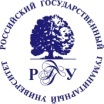 Федеральное государственное бюджетное образовательное учреждениевысшего образования«Российский государственный гуманитарный университет»(ФГБОУ ВО «РГГУ»)РАСПОРЯЖЕНИЕот ______________                                                                        №_________________МоскваО проведении мероприятий студенческого совета/студенческого объединения «Название С.О.»С целью поддержки студенческих инициатив в рамках реализации университетом плана мероприятий культурно-массовой, спортивно-оздоровительной и воспитательной работы со студентами РГГУ, Календарного плана воспитательной работы РГГУ на 2022-2023 учебный год:Провести мероприятия Студенческого совета/студенческого объединения «Название С.О.» (далее – мероприятия) в период с хх.хх.20хх г. по хх.хх.20хх г.Утвердить график проведения, программу мероприятий и ответственных за организацию мероприятий (приложение 1).Утвердить состав участников мероприятий (приложение 2). (Заполняется при наличии списка участников до мероприятия) Документоведу отдела по воспитательной работе со студентами Управления по работе со студентами Глазовой М.А. обеспечить информирование студентов РГГУ.Ответственным за организацию мероприятий в соответствии с заявками № ххх от хх.хх.20хх, № ххх от хх.хх.20хх, поступившими от студенческого совета/студенческого объединения «Название С.О.», в течение 2-х рабочих дней после проведения Мероприятия предоставить итоговый пресс-релиз для размещения на сайтах и в социальных сетях в отдел по организационной работе со студентами Управления по работе со студентами (e-mail: dep_ors@rggu.ru).Ответственным за исполнение настоящего распоряжения назначить начальника Управления по работе со студентами Балашова М.Н.Проректор по молодежной политике и социальной работе                                            			        И.Р. БолквадзеВизы согласования:Начальник Управления по работе со студентами____________ М.Н. БалашовПриложение 1УТВЕРЖДЕНЫ Распоряжением РГГУ от 		 № 		График проведения, программа мероприятий и ответственные за организацию мероприятий студенческого совета/студенческого объединения «Название С.О.» на период с хх.хх.20хх г. по хх.хх.20хх г.(Заполняется при наличии списка участников до мероприятия) Приложение 2УТВЕРЖДЕНРаспоряжением РГГУ от 		 № 		Состав участников мероприятий Студенческого совета Общежития РГГУДатаНазвание мероприятияПрограмма мероприятияОтветственныехх.хх.20хх«Название мероприятия»Организатор:ФИО, курс, факультетЧлены рабочей группы:ФИО, курс, факультетхх.хх.20хх«Название мероприятия»Организатор:ФИО, курс, факультетЧлены рабочей группы:ФИО, курс, факультетхх.хх.20хх«Название мероприятия»Организатор:ФИО, курс, факультетЧлены рабочей группы:ФИО, курс, факультет ДатаНазвание мероприятияУчастникихх.хх.20хх«Название мероприятия»ФИО, курс, факультет хх.хх.20хх«Название мероприятия»ФИО, курс, факультет хх.хх.20хх«Название мероприятия»ФИО, курс, факультет 